REGISTRATION FORM / FORMULARIO DE REGISTROPlease send this form to: / Por favor envíe este formulario a:E-mail:		icaonacc@icao.int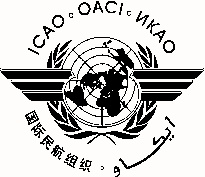 International Civil Aviation OrganizationOrganización de Aviación Civil InternacionalInternational Civil Aviation OrganizationOrganización de Aviación Civil InternacionalNorth American, Central American and Caribbean Office (NACC)Oficina para Norteamérica, Centroamérica y Caribe (NACC)North American, Central American and Caribbean Office (NACC)Oficina para Norteamérica, Centroamérica y Caribe (NACC)ICAO/CANSO – Regional Workshop on Airspace Concept Redesign and Operational Approval of Performance-Based Navigation (PBN)Taller Regional OACI/CANSO sobre Rediseño del Concepto de Espacio Aéreo y Aprobación Operacional de la Navegación basada en la performance (PBN)ICAO/CANSO – Regional Workshop on Airspace Concept Redesign and Operational Approval of Performance-Based Navigation (PBN)Taller Regional OACI/CANSO sobre Rediseño del Concepto de Espacio Aéreo y Aprobación Operacional de la Navegación basada en la performance (PBN)Mexico City, Mexico, 25 to 29 November 2013Ciudad de México, México, 25 al 29 de noviembre de 2013Mexico City, Mexico, 25 to 29 November 2013Ciudad de México, México, 25 al 29 de noviembre de 20131.Name Nombre2.Position Cargo3.OrganizationOrganización4.CountryPaís5.TelephoneTeléfono6.E-mailCorreo-e